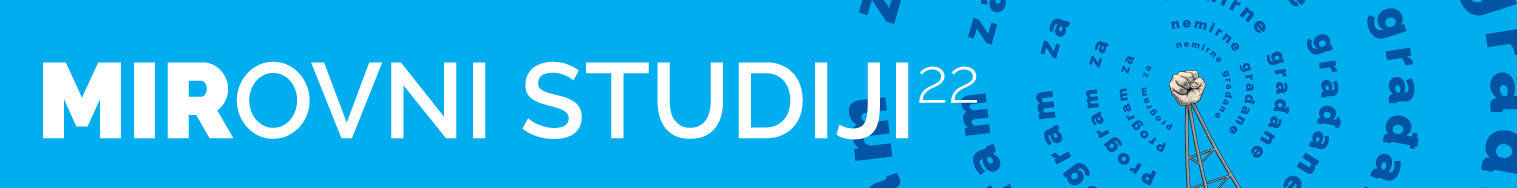 MIROVNI STUDIJI 2019-2020P R I J A V A (A) PRIJAVA (B) TEKST – ANALIZA PROBLEMAŠto vas žulja? Razmislite o nekom problemu ili sukobu u društvu oko kojeg bi se htjeli angažirati. Pratite li trenutna događanja u svijetu ili ste sami sudjelovali u rješavanju nekog problema iz vaše okoline?Napišite do 2 kartice teksta (oko 600 riječi) u kojem ćete analizirati problem. Važno nam je pročitati vaš osobni pogled i analizu problema, a u pisanju vam mogu pomoći sljedeća pitanja:Što je problem i zašto je do njega došlo?Tko je sve uključen u taj sukob? Kako oni vide problem i za što se zalažu?Zašto je važno raditi na rješavanju ovog problema?Kako i s kim treba surađivati da bi riješili taj problem?U pisanju vam može pomoći i priručnik Osnovni pojmovi kojeg možete naći na internetskim stranicama CMS-a: https://www.cms.hr/system/article_document/doc/344/Mirovni_studiji_Osnovni_pojmovi.pdf. Sretno!
Ispunjavanjem ove prijave pristajete na obradu vaših osobnih podataka (ime, mjesto i godina rođenja, kontakt podaci). Podaci prikupljeni ovom prijavom će se koristiti isključivo u svrhu selekcije i kontaktiranja polaznika Mirovnih studija te neće biti dijeljeni trećim stranama. U svakome trenutku možete povući svoj pristanak za upotrebu Vaših osobnih podataka, kao i njihovo brisanje ili izmjenu. Ime i prezimeKontakt podaci 
(e-mail, adresa, broj telefona ili mobitela)Mjesto i datum rođenjaZanimanje(Ako ste student_ica, naznačite što studirate)Radno mjesto
(Ako ste zaposleni)Jeste li pohađali seminare ili neformalne edukacije sličnog tipa? Koje? Koja Vam je bila motivacija za pohađanje?Jeste li aktivni u nekoj udruzi ili inicijativi civilnog društva? U kojoj? Na koji način ste uključeni?Kako ste saznali za Mirovne studije? Zašto se prijavljujete?Kako planirate koristiti znanja i vještine s Mirovnih studija nakon završenog programa?Možete li pratiti literaturu i predavanja na engleskom jeziku?Možete li redovito prisustvovati predavanjima utorkom (18-21h), četvrtkom (18-21h) i nekoliko subota tijekom programa (10 -17h)?Imate li neki dodatni komentar ili pitanje? 